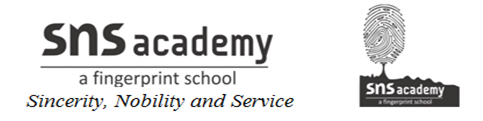 Place Value and Face ValueSuppose we write a number in figures 435 in words we write four hundred thirty five.Thus,  435 means   4 hundreds   3 tens   and   5 ones  =   400   +   30   +   5We write the expanded form of the numbers as 435     =   400   +   30   +   5Hence, in the number 435, the place value of 4, 3 and 5 are 400, 30 and 5 respectively.The original value of a digit is called its face value.In the number 385 the place value of 3 is 300 and its face value is 3,                                       the place value of 8 is 80 and its face value is 8,                                       the place value of 5 is 5 and its face value is 5.Therefore, in any number its important to know the place value and face value of a concerned digit.